     V Международная научно-практическая конференция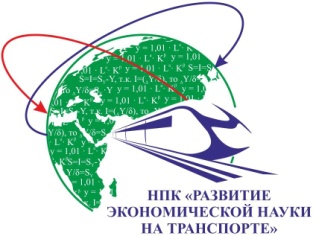 «Развитие экономической науки на транспорте:создание методологической основы для развития компетенций цифровизации транспортных систем»Федеральное государственное бюджетное образовательное учреждение высшего образования «Петербургский государственный университет путей сообщения Императора Александра I» (ФГБОУ ВО ПГУПС) Адрес: 190031, г. Санкт-Петербург,  Московский пр., д. 9Тел/факс (812) 436-85-06, e-mail:  conference.pgups@mail.ru   сайт: www.pgups.ruг. Санкт-Петербург                                                                                                                                   26 апреля 2018 г.      V Международная научно-практическая конференция«Развитие экономической науки на транспорте:создание методологической основы для развития компетенций цифровизации транспортных систем»Федеральное государственное бюджетное образовательное учреждение высшего образования «Петербургский государственный университет путей сообщения Императора Александра I» (ФГБОУ ВО ПГУПС) Адрес: 190031, г. Санкт-Петербург,  Московский пр., д. 9Тел/факс (812) 436-85-06, e-mail:  conference.pgups@mail.ru   сайт: www.pgups.ruг. Санкт-Петербург                                                                                                                                   26 апреля 2018 г.      V Международная научно-практическая конференция«Развитие экономической науки на транспорте:создание методологической основы для развития компетенций цифровизации транспортных систем»Федеральное государственное бюджетное образовательное учреждение высшего образования «Петербургский государственный университет путей сообщения Императора Александра I» (ФГБОУ ВО ПГУПС) Адрес: 190031, г. Санкт-Петербург,  Московский пр., д. 9Тел/факс (812) 436-85-06, e-mail:  conference.pgups@mail.ru   сайт: www.pgups.ruг. Санкт-Петербург                                                                                                                                   26 апреля 2018 г. Фамилия, имя, отчество                     (полностью)Ученая степеньУченое званиеДолжностьМесто работы(полное наименование организации, юридический адрес)Почтовый адресдля рассылки сборникаКонтактный Телефон Служебный:   Мобильный:Адрес электронной почты Предполагаемая форма участия (необходимое выделить):Предполагаемая форма участия (необходимое выделить):Предполагаемая форма участия (необходимое выделить):Очно - Устный докладОчно - Устный докладОчно - Устный докладНазвание доклада:Название доклада:Название доклада:Очно  - без устного докладаОчно  - без устного докладаОчно  - без устного докладаНазвание статьи:Название статьи:Название статьи:Заочно:Заочно:Заочно:Название статьи:Название статьи:Название статьи: